Управление образования Верх-Исетского районаДепартамента образования Администрации города ЕкатеринбургаВерх-Исетская районная организация Общероссийского Профсоюза образования ПРОГРАММА ШКОЛЫ МОЛОДОГО ПЕДАГОГА«Авось пригодится…..»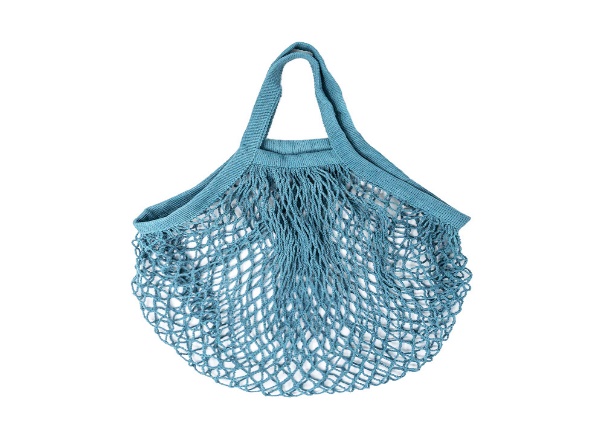 Екатеринбург, 2023 Программа школы молодого педагога«Авось пригодится….»Дата проведения: 24 марта 2023 годаВремя проведения: 13.00-14.30Место проведения: Верх-Исетский филиал Екатеринбургского Дома Учителярегистрация участников: 12.30 – 12.55  Приветствие участников «Школы молодого педагога»«Давайте познакомимся…»Мастер-классы:«Чудеса рядом»  (воспитатель МАДОУ ЦРР – детский сад № 152 «Аистенок» Мурзина Елена Викторовна«Игры на минутку» (педагог-психолог МАДОУ – детский сад № 43 Золотарева Екатерина Евгеньевна«Волшебная лестница» (инструктор по физической культуре МАДОУ – детский сад № 43 Конина Арина Андреевна)«Народная тряпичная группа» (воспитатель МАДОУ – детский сад комбинированного вида № 115 Блинова Анна Александровна)«Логоритмика для малышей» (учитель-логопед МАДОУ – детский сад комбинированного вида № 115 Ухаткина Анна Валерьевна)«Мастерим из бумаги» (воспитатель МАДОУ ЦРР – детский сад № 152 «Аистенок» Малофеева Татьяна Викторовна)«Музыкальный дел мастер» (музыкальный руководитель МАДОУ ЦРР – детский сад № 152 «Аистенок» Ушакова Любовь Валерьевна)Ведущие программы: Сыроваткина Ольга Викторовна, заместитель руководителя МАДОУ ЦРР – детский сад № 152 «Аистенок»;Попова Наталия Леонидовна, заместитель заведующего МАДОУ – детский сад комбинированного вида № 115.